KOMPRES SERAI HANGAT MENGURANGI NYERIRHEUMATOID ARTHRITIS PADA USIA LANJUTDI PANTI SOSIAL TRESNA WERDHABUDI LUHUR KOTA JAMBIKARYA TULIS ILMIAH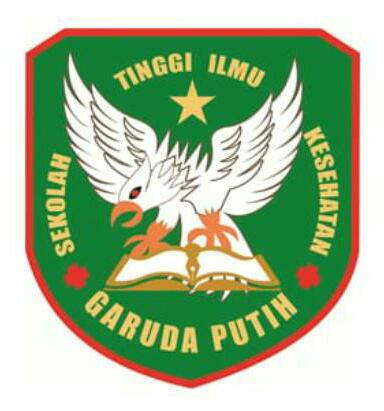                                             Disusun Oleh :                                      ANDIKA SAPUTRA                                       NIM : 2020.21.1611PROGRAM STUDI D – III KEPERAWATANSEKOLAH TINGGI ILMU KESEHATAN GARUDA PUTIH JAMBITAHUN 2023KOMPRES SERAI HANGAT MENGURANGI NYERI RHEUMATOID ARTHRITIS PADA USIA LANJUT DI PANTI SOSIAL TRESNA WERDHA BUDI LUHUR KOTA JAMBIKARYA TULIS ILMIAHDiajukan Sebagai Salah Satu Syarat Dalam Menyelesaikan Pendidikan Diploma III KeperawatanDisusun Oleh :ANDIKA SAPUTRANIM : 2020.21.1611PROGRAM STUDI D – III KEPERAWATANSEKOLAH TINGGI ILMU KESEHATAN GARUDA PUTIH JAMBI TAHUN 2023